GLASBENA UMETNOST, petek, 3. 4. 2020 Hej! Preden se lotiš dela, naj ti prišepnem, da v primer, da imaš pri GUM težave, si poskusi pomagati z e-učbenikom na spletni strani Radovednih5. Če e ne bo šlo...ne skrbi, rešitve dobite naslednjič, pa se boste znašli. Ampak verjamem, da bo šlo! LPMKako imenujemo spodnji znak in kam ga zapisujemo? Nariši si prazno notno črtovje in v eni vrstici zvadi njegov zapis. 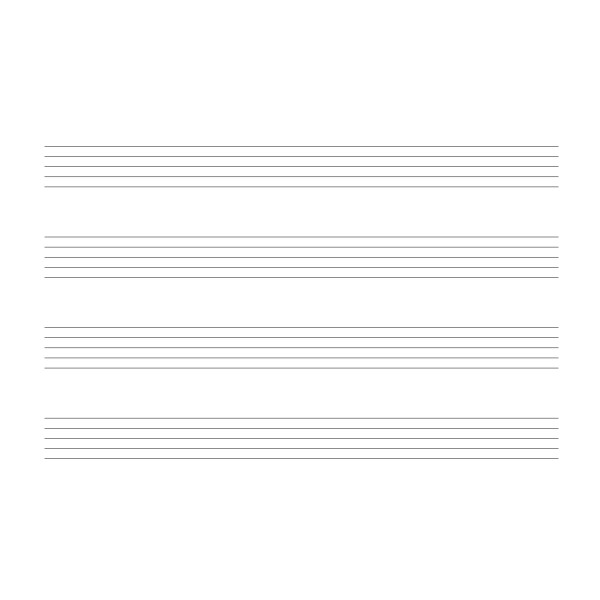 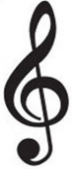 TAKT je prostor med dvema taktnicama. V določenem taktu je ustrezno število notnih vrednosti, kar določi taktovski način.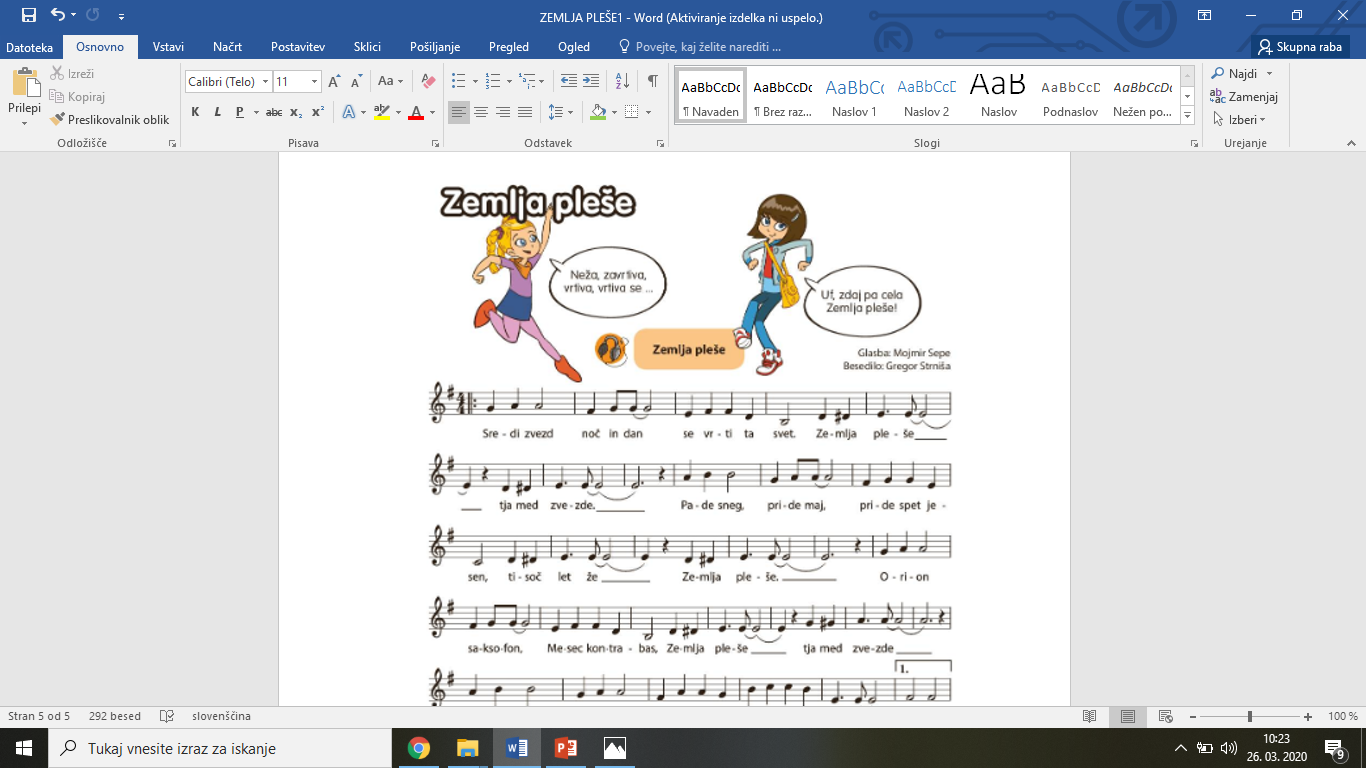 Na sliki je taktovski način. 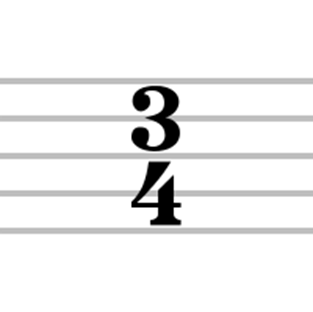 Katero pesem si poslušal/-a v sredo in četrtek? Ti je bila všeč? Vprašaj svoje starše, če jo poznajo tudi oni.Poglej na zadnjo stran tega dokumenta in odgovori. Katerega izvora je pesem? Je ljudska (avtor ni znan) ali umetna (avtor je znan).Kdo je skladatelj?Kateri predznak vsebuje pesem?Višaj.Nižaj.V katerem taktovskem načinu je napisana pesem?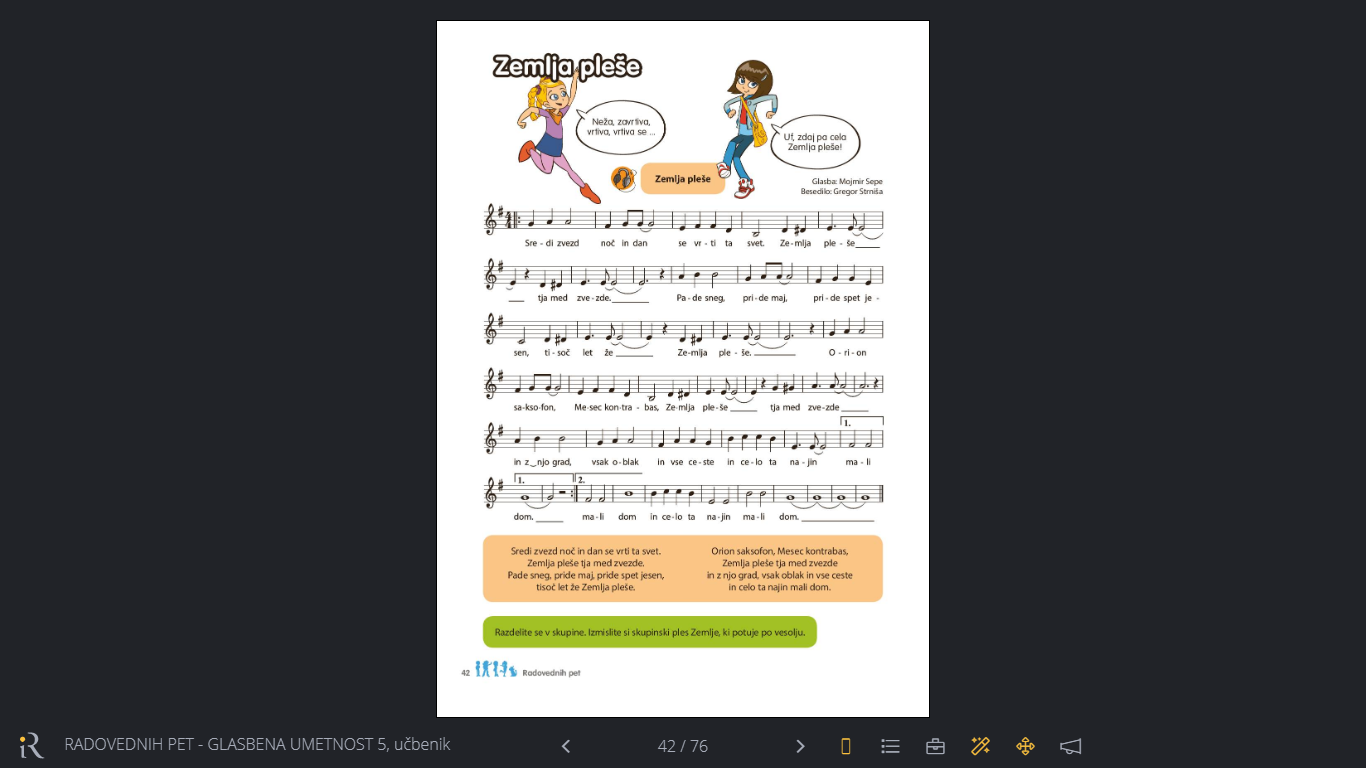 